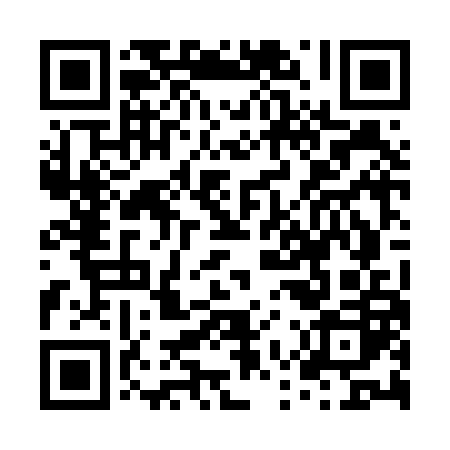 Ramadan times for Andenhausen, GermanyMon 11 Mar 2024 - Wed 10 Apr 2024High Latitude Method: Angle Based RulePrayer Calculation Method: Muslim World LeagueAsar Calculation Method: ShafiPrayer times provided by https://www.salahtimes.comDateDayFajrSuhurSunriseDhuhrAsrIftarMaghribIsha11Mon4:524:526:4212:303:376:196:198:0212Tue4:504:506:3912:293:386:206:208:0313Wed4:474:476:3712:293:396:226:228:0514Thu4:454:456:3512:293:406:246:248:0715Fri4:434:436:3312:293:416:256:258:0916Sat4:404:406:3112:283:426:276:278:1117Sun4:384:386:2812:283:436:286:288:1318Mon4:354:356:2612:283:446:306:308:1419Tue4:334:336:2412:273:456:326:328:1620Wed4:304:306:2212:273:466:336:338:1821Thu4:284:286:1912:273:476:356:358:2022Fri4:254:256:1712:263:486:376:378:2223Sat4:234:236:1512:263:496:386:388:2424Sun4:204:206:1312:263:506:406:408:2625Mon4:184:186:1112:263:516:426:428:2826Tue4:154:156:0812:253:526:436:438:3027Wed4:124:126:0612:253:536:456:458:3228Thu4:104:106:0412:253:536:466:468:3429Fri4:074:076:0212:243:546:486:488:3630Sat4:044:045:5912:243:556:506:508:3831Sun5:025:026:571:244:567:517:519:401Mon4:594:596:551:234:577:537:539:422Tue4:564:566:531:234:587:547:549:443Wed4:534:536:511:234:597:567:569:464Thu4:514:516:481:234:597:587:589:485Fri4:484:486:461:225:007:597:599:506Sat4:454:456:441:225:018:018:019:537Sun4:424:426:421:225:028:038:039:558Mon4:404:406:401:215:038:048:049:579Tue4:374:376:381:215:048:068:069:5910Wed4:344:346:351:215:048:078:0710:01